Produkty marki IndigoW By Kate Zett znajdziesz mnóstwo produktów marki Indigo i Posh Lashes. Wybierz produkty, które najbardziej spełniają Twoje oczekiwania.Indigo sklep onlineKażda z nas pragnie mieć pięknie zadbane, ładne paznokcie, które będą trzymać się minimum 3 tygodnie. Z profesjonalnymi lakierami hybrydowymi i żelowymi to możliwe. Indigo sklep online oferuje szeroki wybór lakierów do stylizacji paznokci. Dzięki By Kate Zett będziesz w stanie wykonać profesjonalny manicure nawet w warunkach domowych. 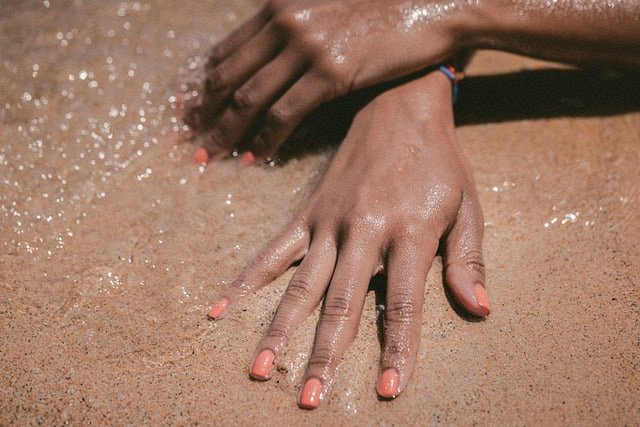 Co znajdziesz w ofercie By Kate Zett?Trendy paznokciowe są tak dynamiczne, że ciężko nadążyć jakie paznokcie będą modne w tym sezonie. Chcąc być na topie, Indigo sklep online posiada w swojej ofercie wszystkie obecnie modne lakiery i niezbędne produkty do wykonania manicure, od lakierów po sprzęt i akcesoria.l żele kolorowe,l preparaty pomocnicze,l efekty do paznokci,l farbki akrylowe,l pędzle do paznokci,l ozdoby do paznokci,l akcesoria do paznokci,l produkty SPA,l gadżety.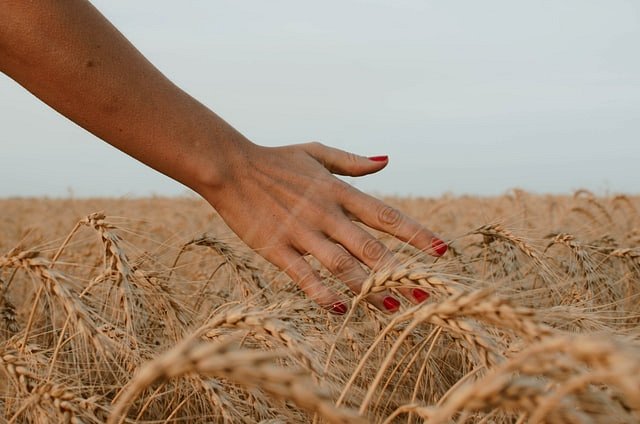 Wszystkie powyższe produkty sprawią, że Twoje paznokcie będą zawsze piękne, zadbane i modne. Indigo sklep online stale podąża za panującymi trendami, wprowadzając coraz to nowsze produkty i preparaty. Prawidłowe wykonywanie manicure nie niszczy już tak paznokci jak kiedyś. Jeżeli nie jesteś przekonana co do swoich umiejętności - nie przejmuj się! W By Kate Zett możesz wziąć udział w profesjonalnych szkoleniach prowadzonych przez nagradzane specjalistki. Wszystkiego nauczysz się w mgnieniu oka. To wcale nie jest takie trudne.